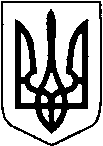 ЛУЦЬКА РАЙОННА ДЕРЖАВНА АДМІНІСТРАЦІЯВОЛИНСЬКОЇ ОБЛАСТІРОЗПОРЯДЖЕННЯ__________ 20__ року	м. Луцьк	№___Про організацію громадських			та інших робіт тимчасового				характеру на 2020 рік					Відповідно до пункту 34 статті 2, статті 5 Бюджетного кодексу України, статей 6, 13, 24, 41 Закону України «Про місцеві державні адміністрації», статті 31 Закону України «Про зайнятість населення», постанови Кабінету Міністрів України від 20 березня 2013 року №175 «Про затвердження Порядку організації громадських та інших робіт тимчасового характеру», указів Президента України від 16 січня 2013 року №19/2013 «Про Державну службу зайнятості України» та від 03 жовтня 1992 року № 493 «Про державну реєстрацію нормативно-правових актів Міністерств та інших органів виконавчої влади», враховуючи необхідність додаткового стимулювання мотивації до праці, матеріальної підтримки безробітних та інших категорій осіб населення району і виконання ними на добровільних засадах громадських та інших робіт тимчасового характеру:1. Проводити у 2020 році організацію громадських та інших робіт тимчасового характеру в інтересах територіальних громад районною державною адміністрацією, виконавчими комітетами сільських та селищної рад за участю Луцької районної філії Волинського обласного центру зайнятості.2. Затвердити Перелік видів громадських робіт, що відповідають потребам територіальної громади і задовольняють суспільні потреби територіальної громади, організовуються районною державною адміністрацією, виконавчими комітетами сільських та селищної рад за участю Луцької районної філії Волинського обласного центру зайнятості, на договірних засадах у 2020 році (додається), за такими критеріями:1) мають тимчасовий характер і для їх організації не можуть бути використані постійні робочі місця та вакансії;2) можуть виконуватися на умовах неповного робочого дня;3) мають економічну, соціальну та екологічну користь для району;4) надають можливість тимчасового працевлаштування безробітних на роботи, що не потребують додаткової спеціальної, освітньої та кваліфікаційної підготовки.3. Затвердити Перелік органів місцевого самоврядування та підприємств, установ, організацій, де планується організація громадських робіт у 2020 році (додається).4. Рекомендувати головам сільських та селищної рад Луцького району, при плануванні бюджетів сільських та селищної рад передбачати кошти для організації громадських робіт з місцевого бюджету у 2020 році.5. Надавати, при необхідності, працівникам підприємств у разі втрати ними частини заробітної плати внаслідок вимушеного скорочення до 50 відсотків передбаченої законодавством тривалості робочого часу, у зв’язку із зупиненням (скороченням) виробництва продукції без припинення трудових відносин, за їх бажанням робочі місця для участі у громадських роботах, у тому числі тих, що оплачуються за рахунок коштів Фонду загальнообов’язкового державного соціального страхування України на випадок безробіття, у межах строку зупинення (скорочення) виробництва.6. Роботодавцям району протягом 2020 року при залученні безробітних до громадських та інших робіт тимчасового характеру, які не можуть бути використані як постійні робочі місця та вакансії, в обов’язковому порядку проводити укладення трудових договорів на строк, що сумарно протягом року не може перевищувати 180 календарних днів.7. Фінансування громадських та інших робіт тимчасового характеру здійснювати за рахунок коштів місцевих бюджетів, роботодавців та інших не заборонених законодавством джерел, а у разі залучення до громадських робіт зареєстрованих безробітних та/або працівників, які втратили частину заробітної плати, фінансування організації таких робіт здійснювати за рахунок коштів місцевих бюджетів та/або Фонду загальнообов’язкового державного соціального страхування України на випадок безробіття.8. Юридичному сектору районної державної адміністрації (Я. Рогатюк)  забезпечити у п’ятиденний термін подання цього розпорядження на державну реєстрацію до Головного територіального управління юстиції у Волинській області.9. Відділу інформаційної діяльності, інформаційних технологій та комунікацій з громадськістю апарату районної державної адміністрації (Т.Тирилюк) оприлюднити це розпорядження у районній громадсько-політичній газеті «Слава праці плюс».10. Це розпорядження набирає чинності після державної реєстрації з дня офіційного оприлюднення.11. Контроль за виконанням цього розпорядження залишаю за собою.Голова									Т. ЯКОВЛЕВЧайка, 719 506Перший заступник головирайонної державної адміністрації 					         О. ОзіновичЗаступник голови районної державної адміністрації 						І.БасКерівник апарату районної державної адміністрації 						Н.БерезнаНачальник відділу інформаційної діяльності, інформаційних технологій та комунікації з громадськістю апарату районної державної адміністрації 						Т.ТирилюкГоловний спеціаліст юридичногосектору апарату районної державної адміністрації 									Я. РогатюкЗавідувач сектору з питань цивільного захисту, правоохоронної, оборонної, мобілізаційної роботи та запобігання корупції апарату районної державної адміністрації 									 М.МірчукНачальник відділу документообігу,контролю та по роботі із зверненнямигромадян апарату районної державної адміністрації									О.Симчукдиректор Луцької районної філії Волинського обласного центру зайнятості 								Ю.ГринчукНеобхідність публікації на веб-сайті так/(ні) 								Н.БерезнаЗАТВЕРДЖЕНОРозпорядження головирайонної державної адміністрації________________ року №____Зареєстровано в Головномутериторіальному управлінніюстиції у Волинській області_____________ року за №______ПЕРЕЛІКвидів громадських робіт, що відповідають потребам територіальної громади і задовольняють суспільні потреби територіальної громади, організовуються районною державною адміністрацією, виконавчими комітетами сільських та селищної рад за участю Луцької районної філії Волинського обласного центру зайнятості, на договірних засадах у 2020 році1. Упорядкування меморіалів, пам’ятників, братських могил та інших місць поховання загиблих захисників Вітчизни і утримання у належному стані цвинтарів.2. Роботи по благоустрою та озелененню території населених пунктів, об’єктів соціальної сфери, кладовищ, зон відпочинку і туризму, культових споруд, пам’яток архітектури, історії та культури, по приведенню придорожньої інфраструктури населених пунктів (парканів, огорож, вуличного освітлення, пам’ятників, обелісків та інше) у належний стан.3. Роботи з відновлення та догляду заповідників, пам’яток архітектури, історії та культури.4. Робота в музеях ( прибирання приміщень музеїв, впорядкування експозиції та їх художнє оформлення) та в бібліотеках з відновлення бібліотечного фонду, роботи в архівах з документацією.5. Благоустрій територій після закінчення будівництва, прибирання будівельного сміття.6. Благоустрій території населених пунктів з метою ліквідації наслідків надзвичайних ситуацій.7. Виконання некваліфікованих робіт з ремонту або реконструкції об’єктів соціальної сфери (дитячих дошкільних закладів, спортивних майданчиків, закладів культури та охорони здоров’я, інших об’єктів соціальної сфери).8. Роботи, пов’язані з обслуговуванням шкіл,  пришкільних територій, шкільних майданчиків, дошкільних навчальних закладів та  прилеглих до них територій, виконанням підсобних та допоміжних робіт.9. Роботи, пов’язані з ремонтом тепло- та водопостачання, вулично-дорожньої мережі, на території сільських та селищної рад.10. Роботи з відновлення та розчищення природних джерел, виявлення заторів з деревної рослинності, що впала в русла річок, очищення русел річок від затоплених дерев, середнього та густого чагарнику, а також ліквідації загрози обвалів у русла річок дерев, що ростуть на їх берегах, з метою виконання природоохоронних заходів.11. Вирубка чагарників вздовж доріг, водоймищ, річок та меліоративних каналів. 12. Роботи по впорядкуванню ринкових площ та прилеглих до об’єктів торгівлі територій.13. Роботи по супроводу інвалідів по зору з дитинства в місця, відвідування яких необхідно їм для повноцінного життя.14. Роботи пов’язані з укріпленням дамб, водогінних споруд, проведення меліорації, що проводяться на території сільських та селищної рад.15. Роботи по догляду та надання допомоги особам похилого віку, ветеранам війни, інвалідам, дітям-сиротам, а також догляд за хворими в закладах охорони здоров’я та допоміжні роботи в будинках для осіб похилого віку, у тому числі, що здійснюється благодійними фондами та громадськими організаціями.16. Допомога на дому особам похилого віку, інвалідам, одиноким та пристарілим громадянам у веденні господарства, доставка продуктів харчування, ліків, товарів побутового вжитку, обробка присадибних ділянок, оформлення документів, прибирання домоволодінь, прання білизни, прасування, миття вікон та інші види робіт).17. Догляд та надання допомоги особам похилого віку та інвалідам, дітям сиротам, а також догляд  за хворими у закладах охорони здоровя та допоміжні роботи у закладах охорони здоровя, дитячих будинках для людей похилого віку(приготування їжі, допомога у прибиранні приміщень, прання білизни, виконання різних  видів ремонтних  робіт).18. Надання послуг із супроводу, догляду, обслуговування осіб з інвалідністю та осіб похилого віку19. Роботи по заготівлі продуктів харчування на зимовий період, підсобні роботи на кухні для навчальних закладів, закладів охорони здоровя, будинків-інтернатів(пансіонатів) для громадян похилого віку, інвалідів та дітей.20. Роботи по заготівлі дров для одиноких, малозабезпечених громадян, сім’ям призваних, поранених та загиблих військовослужбовців у зоні Операції Об’єднаних сил.21. Роботи, пов’язані з ремонтом приватних житлових будинків одиноких осіб похилого віку, ветеранів війни, інвалідів, що проводяться за рішенням органів місцевого самоврядування.22. Посадка насаджень лісових масивів, насаджень вздовж доріг, у місцях відпочинку та догляд за ними.23. Надання консультацій та допомоги у заповненні бланків громадянам. Роботи з інформування населення стосовно порядку отримання житлових субсидій, а також технічна обробка та кур’єрська доставка матеріалів. 24. Проведення робіт з інформування населення щодо запобігання порушень громадського порядку та безпеки життєдіяльності населення.25. Роботи з благоустрою та впорядкування територій щодо збереження властивостей природно-територіальних комплексів для оптимального використання природного потенціалу земель, вод, рельєфу та рослинності з метою зменшення негативних наслідків можливих паводків, запобігання затопленню і підтопленню територій населених пунктів, сільськогосподарських угідь, загибелі на них врожаю.26. Роботи по облаштуванню громадських вбиралень у місцях зупинок міжміського громадського транспорту вздовж автомобільних доріг державного значення та на території рекреаційних зон.27. Роботи по проведенню знесення аварійних, сухостійних і фаутних дерев у смугах відводу автошляхів, а також забезпечення видалення самосійних і порослевих дерев, а також прибирання після проведення даних робіт.28. Інші види робіт, що сприяють соціально-економічному розвитку територіальної громади, мають економічну, соціальну та екологічну користь для району.Керівник апаратурайдержадміністрації 								Н.БерезнаЗАТВЕРДЖЕНОРозпорядження головирайонної державної адміністрації_______________ року №____Зареєстровано в Головномутериторіальному управлінніюстиції у Волинській області_____________ року за №____ПЕРЕЛІКорганів місцевого самоврядування та підприємств, установ, організацій, де планується організація громадських робіт у 2020 роціКерівник апаратурайдержадміністрації								Н.Березна№ п/пНайменуванняДжерела фінансуванняСмолигівська сільська радаФонд загальнообов’язкового державного соціального страхування України на випадок безробіття та/або місцевий бюджетГородищенська сільська радаФонд загальнообов’язкового державного соціального страхування України на випадок безробіття та/або місцевий бюджетЗаборольська сільська радаФонд загальнообов’язкового державного соціального страхування України на випадок безробіття та/або місцевий бюджетГіркополонківська сільська радаФонд загальнообов’язкового державного соціального страхування України на випадок безробіття та/або місцевий бюджетТорчинська сільська радаФонд загальнообов’язкового державного соціального страхування України на випадок безробіття та/або місцевий бюджетПідгайцівська сілька радаФонд загальнообов’язкового державного соціального страхування України на випадок безробіття та/або місцевий бюджетКнягининівська сільська радаФонд загальнообов’язкового державного соціального страхування України на випадок безробіття та/або місцевий бюджетБоратинська сільська радаФонд загальнообов’язкового державного соціального страхування України на випадок безробіття та/або місцевий бюджетЛипинська сільська радаФонд загальнообов’язкового державного соціального страхування України на випадок безробіття та/або місцевий бюджетПіддубцівська сільська радаФонд загальнообов’язкового державного соціального страхування України на випадок безробіття та/або місцевий бюджетВоютинська сільська радаФонд загальнообов’язкового державного соціального страхування України на випадок безробіття та/або місцевий бюджетРадомишильська сільська радаФонд загальнообов’язкового державного соціального страхування України на випадок безробіття та/або місцевий бюджетБаківцівська сільська радаФонд загальнообов’язкового державного соціального страхування України на випадок безробіття та/або місцевий бюджетРоманівська сільська радаФонд загальнообов’язкового державного соціального страхування України на випадок безробіття та/або місцевий бюджетКоршівська сільська радаФонд загальнообов’язкового державного соціального страхування України на випадок безробіття та/або місцевий бюджетЧаруківська сільська радаФонд загальнообов’язкового державного соціального страхування України на випадок безробіття та/або місцевий бюджетУправління соціального захисту населення Луцької райдержадміністраціїФонд загальнообов’язкового державного соціального страхування України на випадок безробіття та/або місцевий бюджетЦентр надання соціальних послуг Торчинської селищної радиФонд загальнообов’язкового державного соціального страхування України на випадок безробіття та/або місцевий бюджетТорчинський районний народний історичний музей Луцького району Волинської областіФонд загальнообов’язкового державного соціального страхування України на випадок безробіття та/або місцевий бюджет Торчинська дитяча музична школа Фонд загальнообов’язкового державного соціального страхування України на випадок безробіття та/або місцевий бюджетОЗЗСО  «Торчинський ліцей. Торчинської селищної ради»Фонд загальнообов’язкового державного соціального страхування України на випадок безробіття та/або місцевий бюджетВідділення стаціонарного догляду для постійного проживання.Фонд загальнообов’язкового державного соціального страхування України на випадок безробіття та/або місцевий бюджет